5.11.22. В рамках плана проведения экологических субботников учителя МБОУ «СОШ№48»  приняли активное участие и проведена следующая работа: Учителя  очистили участок, прилегающий к территории школы вдоль забора  по ул. Хушетская, Строительная, Абдуллаева.  Перекопали зелёную зону, окопали и посадили новые деревья. Собрали мусор и  сухую траву с территории школы и с прилегающей территории.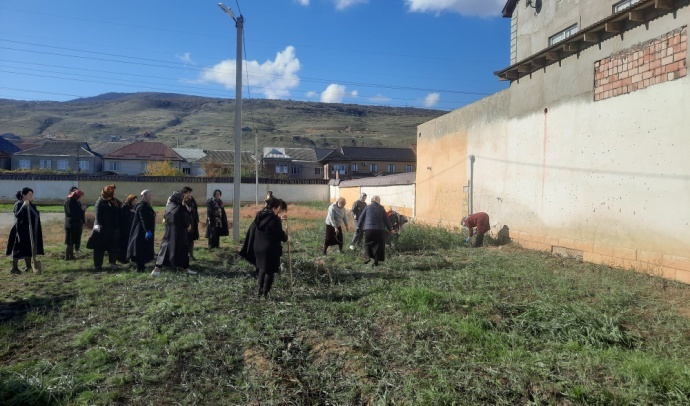 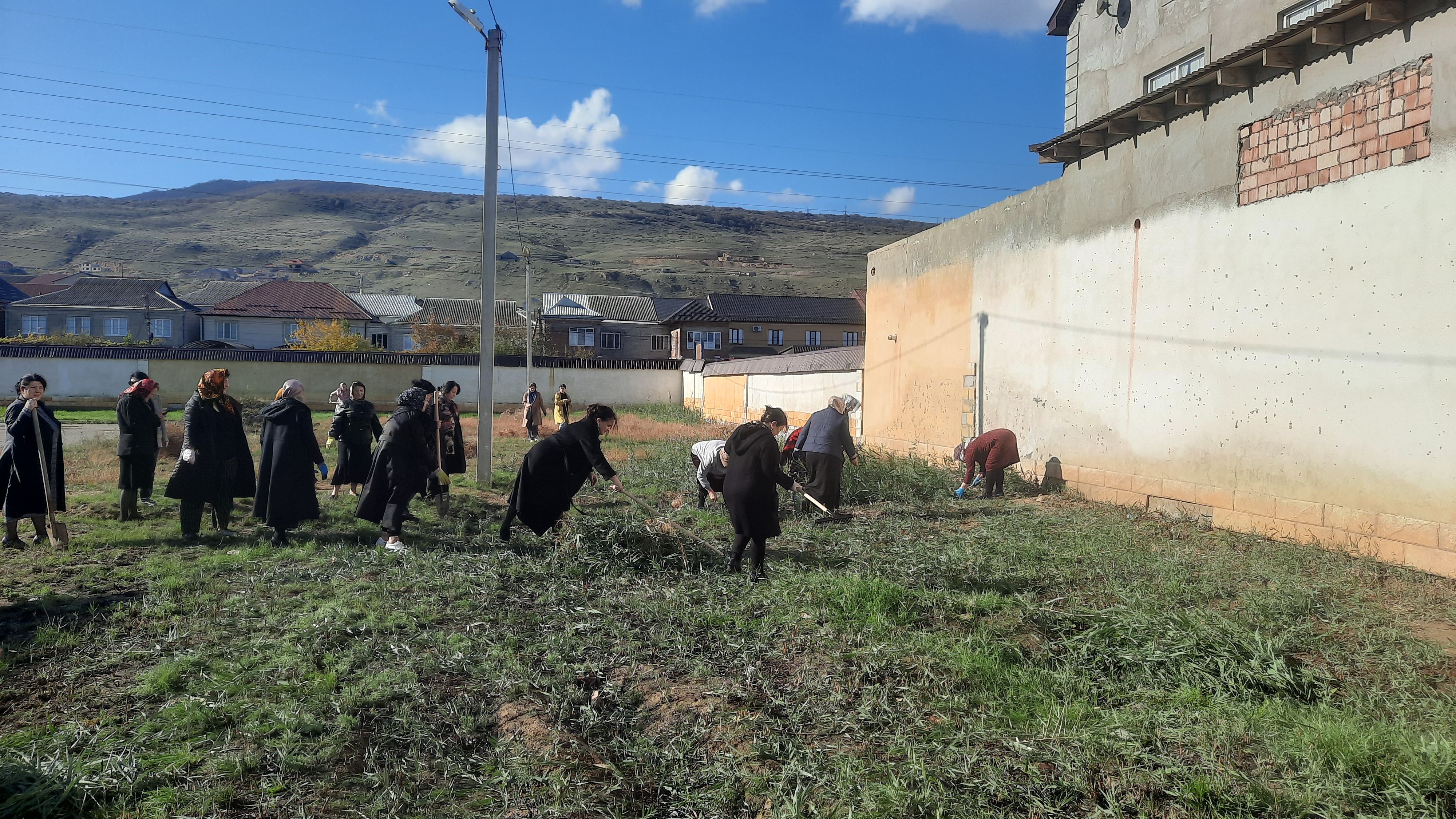 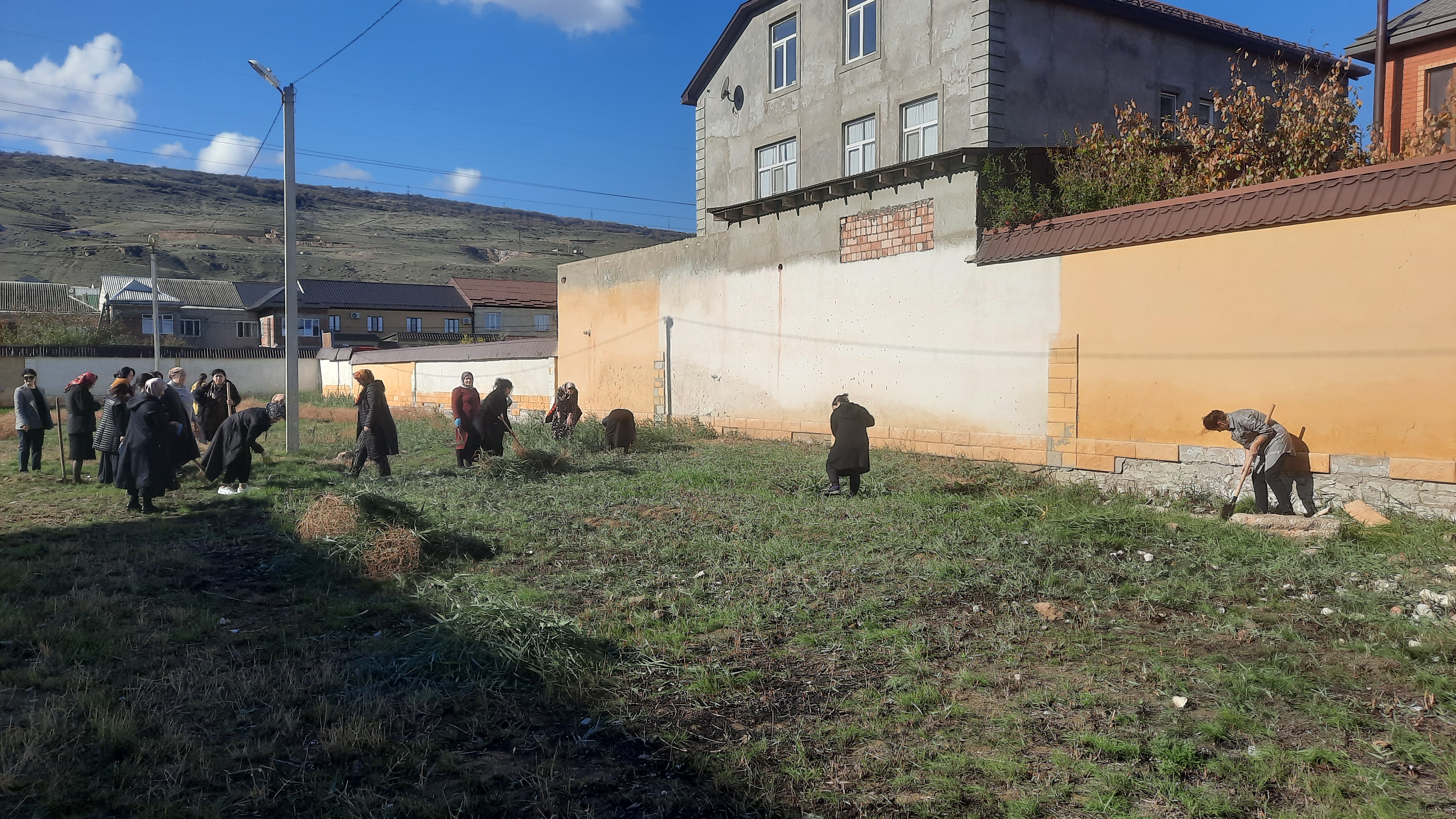 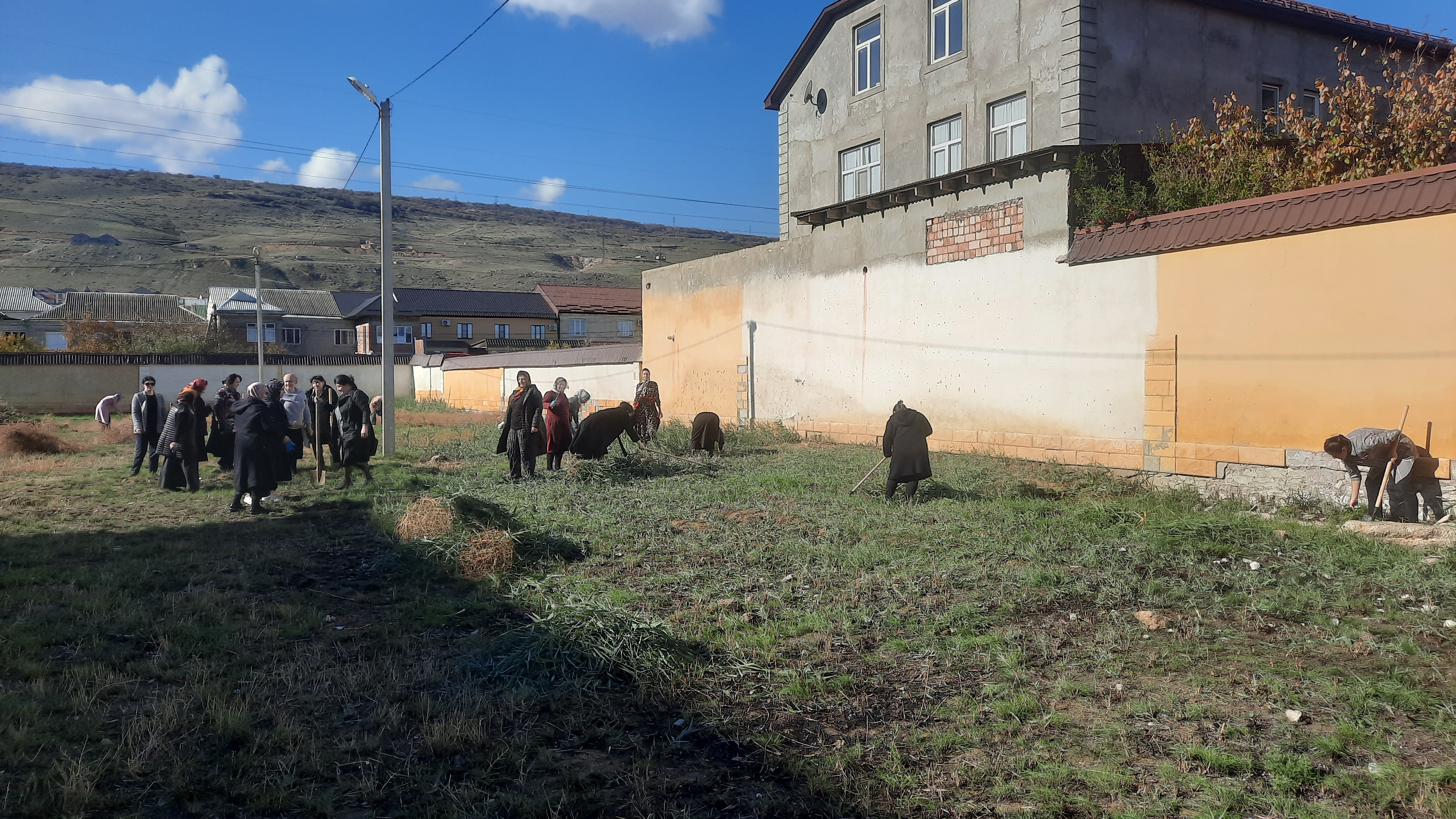 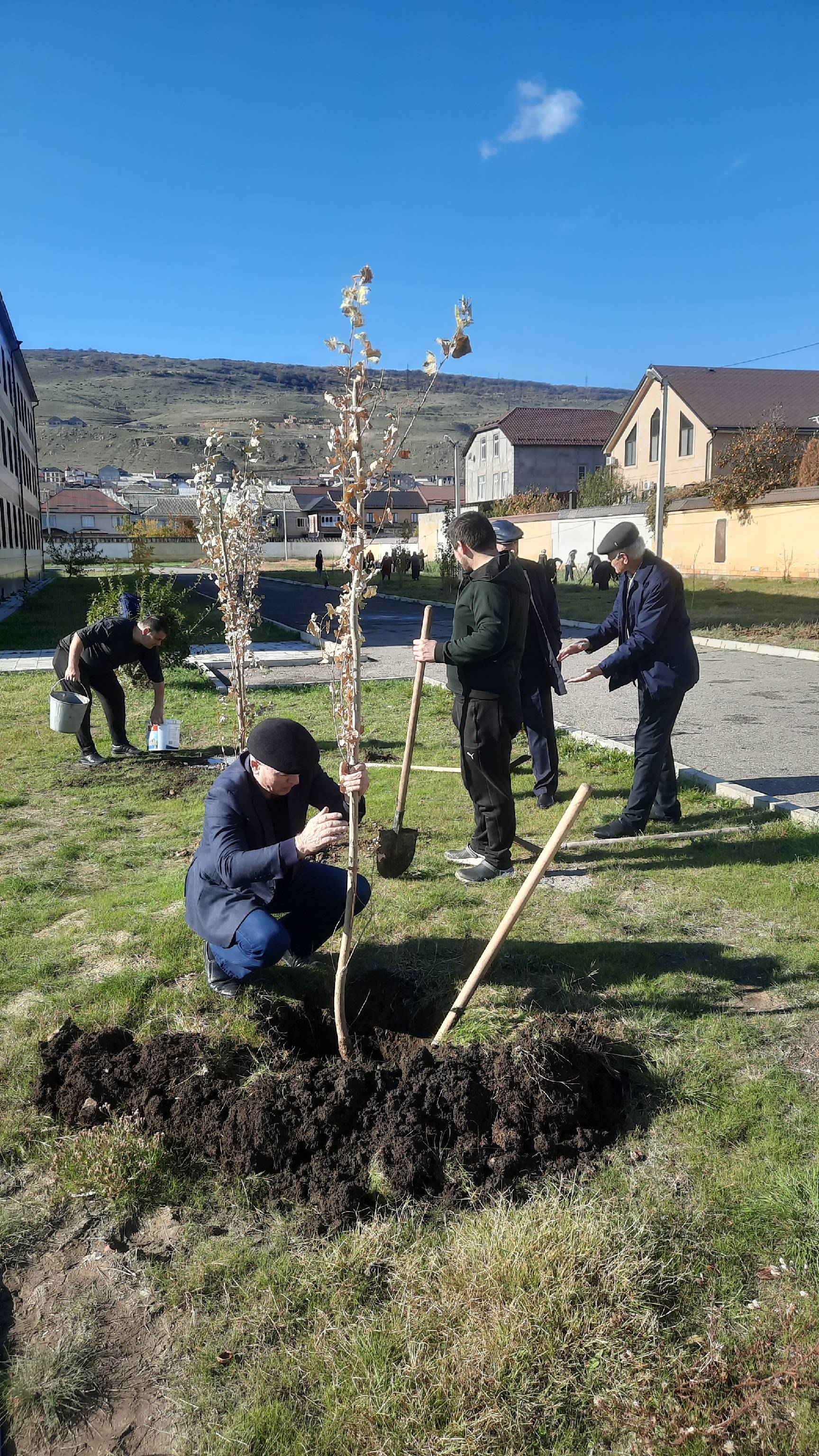 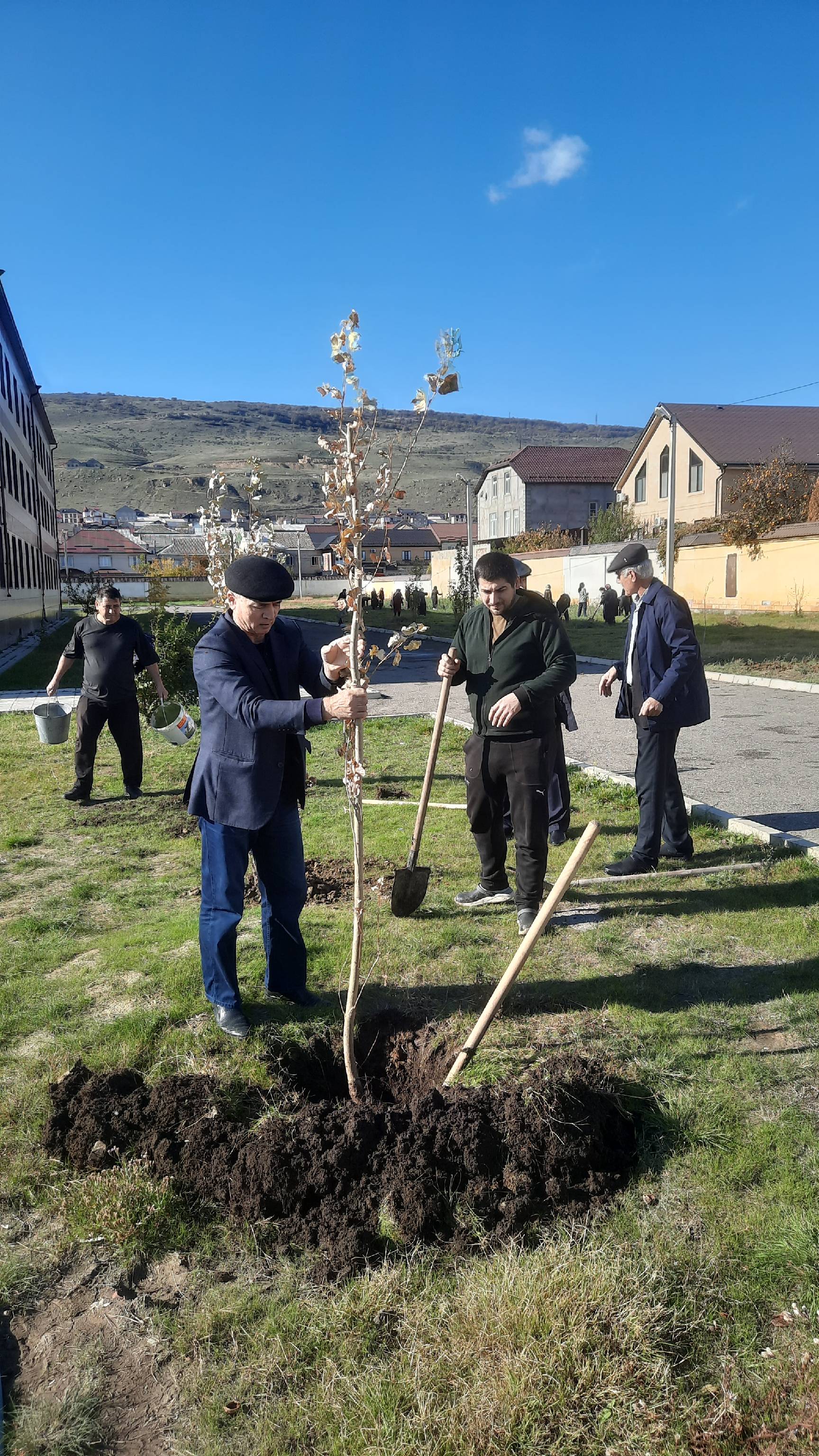 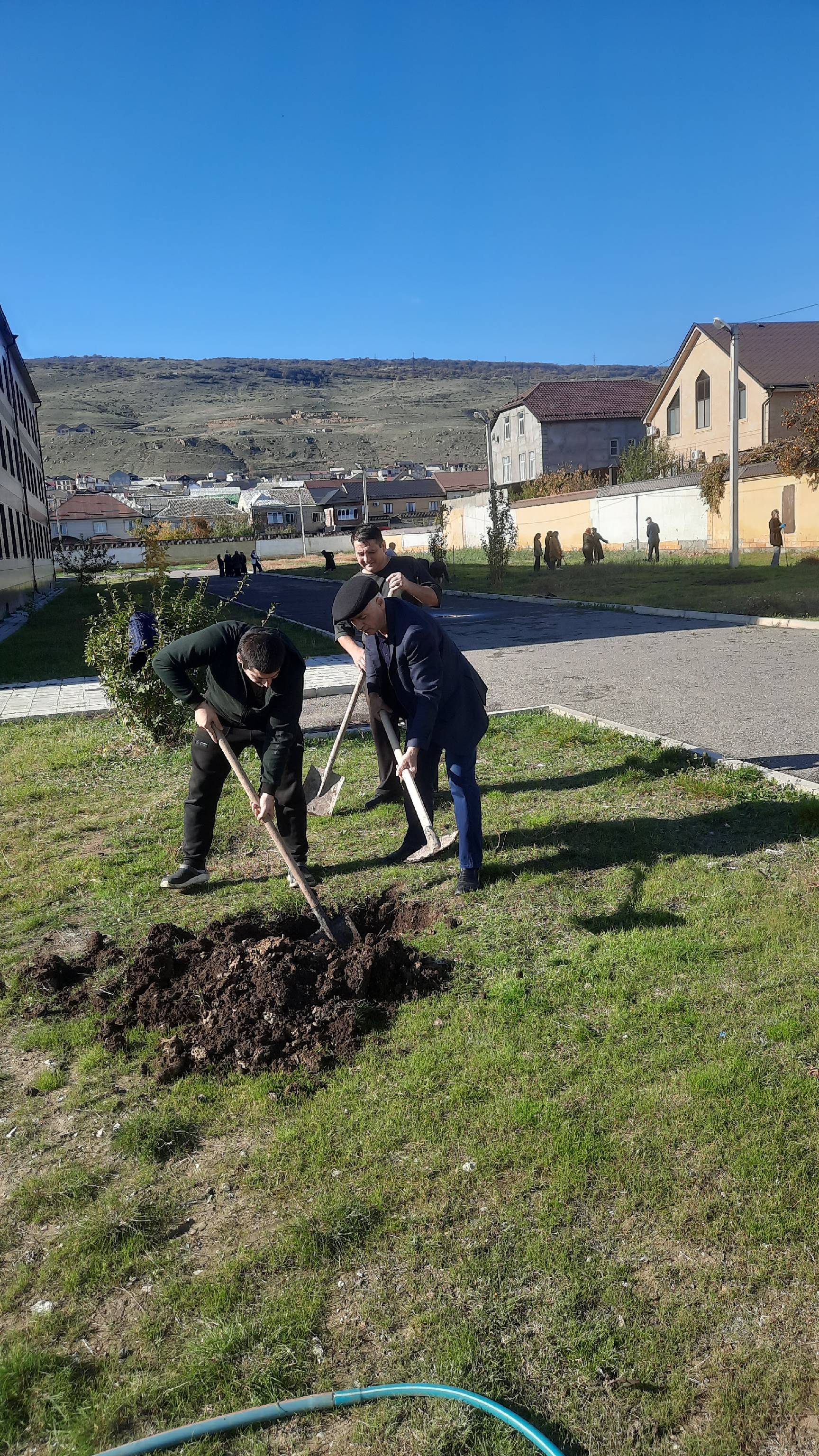 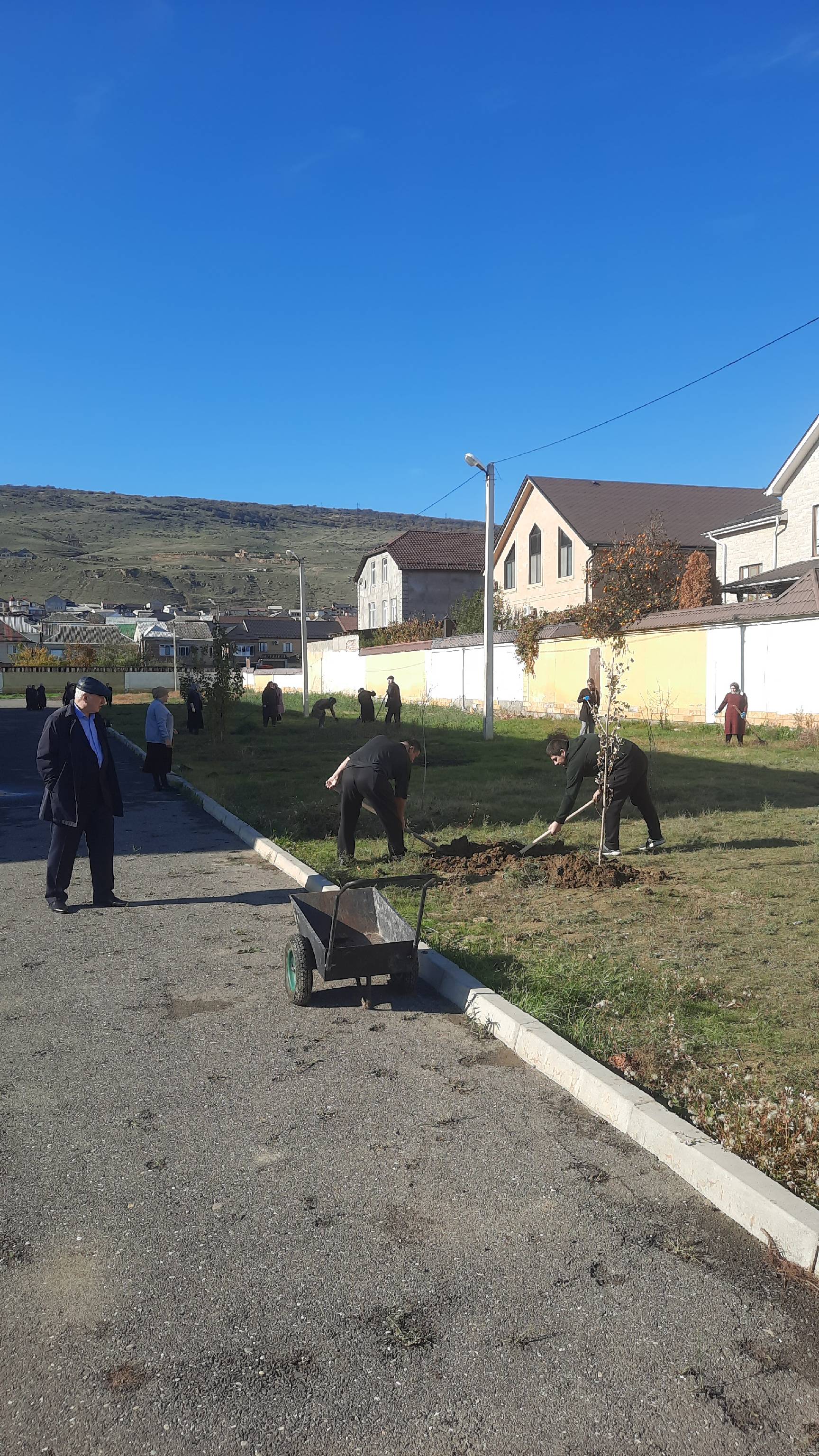 